Circuits de couleurs suivant le Cahier des charges des courses en Occitanie et le Guide des choix des circuits couleur de la LOCCO.Règlement applicable : Règlement des Courses d’Orientation en Occitanie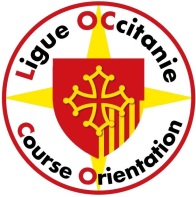 Jaune Long facultatif, à supprimer du tableau éventuellementFormules d’initiation/animation proposées à mentionnerNOM/FORMAT DE LA COURSEDATELIEU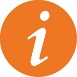 INFORMATION GÉNÉRALESOrganisation : 	Organisation : 	COURSE COMPTANT POURLE CLASSEMENT NATIONALOUIDirecteur de course : 	Directeur de course : 	COURSE COMPTANT POURLE CLASSEMENT NATIONALOUIDélégué- Arbitre régional:  	Délégué- Arbitre régional:  	COURSE COMPTANT POURLE CLASSEMENT NATIONALOUIContrôleur des circuits régional CO à pied: 	Contrôleur des circuits régional CO à pied: 	COURSE COMPTANT POURLE CLASSEMENT NATIONALOUITraceur régional CO à pied: 	Traceur régional CO à pied: 	COURSE COMPTANT POURLE CLASSEMENT NATIONALOUIGEC : Configuration boitiers : SIAC / non SIAC	GEC : Configuration boitiers : SIAC / non SIAC	COURSE COMPTANT POURLE CLASSEMENT NATIONALOUI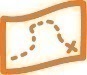 CARTENom : 	Nom : 	Échelle :	Relevés : 	Relevés : 	Équidistance :	Cartographe :	Cartographe :	Type de terrain :	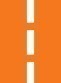 ACCÈS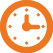 HORAIRESFléchage : 	carrefour XX YY (direction ZZ)Covoiturage : cf lien covoitribuFléchage : 	carrefour XX YY (direction ZZ)Covoiturage : cf lien covoitribuAccueil : 	A partir de 9hAccueil : 	A partir de 9hDistance parking-accueil :	Distance parking-accueil :	Départ : 	Au boitier en 10h et 12hDépart : 	Au boitier en 10h et 12hDistance accueil-départ : 	Distance accueil-départ : 	Remise des récompenses : 	13h30Remise des récompenses : 	13h30Distance arrivée-accueil :	Distance arrivée-accueil :	Fermeture des circuits : 	14hFermeture des circuits : 	14h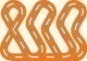 CIRCUITS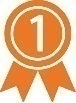 RÉSULTATSNombre de circuits compétition : 	Nombre de circuits compétition : 	Site : site club
Site FFCO : http://cn.ffcorientation.fr/course/Site : site club
Site FFCO : http://cn.ffcorientation.fr/course/Nombre de circuits initiation : 	Nombre de circuits initiation : 	Site : site club
Site FFCO : http://cn.ffcorientation.fr/course/Site : site club
Site FFCO : http://cn.ffcorientation.fr/course/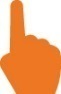 SERVICESLister les services proposésLister les services proposés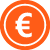 TARIFS                                                             19 ans et +        18 ans et - Licenciés FFCO : 	                 10 €                       5 €                                                             19 ans et +        18 ans et - Licenciés FFCO : 	                 10 €                       5 €Non-licenciés FFCO : 	Non-licenciés FFCO : 	(avec possibilité de regrouper certains de ces tarifs, et d’inclure un tarif non classé)Tarifs NL libres plafonnés (cf Cahier des Charges des courses en Occitanie, Annexe D)Location de puce : 	                   3€Inscription tardive (licenciés FFCO): +2€Taxe pour absence non justifiée :      5€ (19 ans et +) / 3 € (18 ans et -)(avec possibilité de regrouper certains de ces tarifs, et d’inclure un tarif non classé)Tarifs NL libres plafonnés (cf Cahier des Charges des courses en Occitanie, Annexe D)Location de puce : 	                   3€Inscription tardive (licenciés FFCO): +2€Taxe pour absence non justifiée :      5€ (19 ans et +) / 3 € (18 ans et -)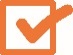 INSCRIPTIONSPour les licenciés, sur le site FFCO : http://licences.ffcorientation.fr/inscriptions/ jusqu’au xxx à minuit.Pour les non licenciés, par mail : Adresse mail club jusqu’au xxx ou sur place dans la limite des cartes disponibles.Pour les licenciés, sur le site FFCO : http://licences.ffcorientation.fr/inscriptions/ jusqu’au xxx à minuit.Pour les non licenciés, par mail : Adresse mail club jusqu’au xxx ou sur place dans la limite des cartes disponibles.L’accès aux circuits chronométrés est réservé aux titulaires d’une licence compétition ou découverte compétition (*) et aux non-licenciés titulaires d’un Pass’ Compétition, Event ou découverte compétition (*), respectant les conditions médicales d’accès :- pour les majeurs :  attestation  de prise de connaissance du questionnaire médical fédéral et des recommandations des cardiologues du sport; - pour les mineurs : attestation par les personnes exerçant l’autorité parentale sur le mineur que chacune des rubriques du questionnaire de santé a donné lieu à une réponse négative, ou certificat médical de moins de 6 mois.(*) jusqu’au niveau jaune inclus pour ces derniersL’accès aux circuits chronométrés est réservé aux titulaires d’une licence compétition ou découverte compétition (*) et aux non-licenciés titulaires d’un Pass’ Compétition, Event ou découverte compétition (*), respectant les conditions médicales d’accès :- pour les majeurs :  attestation  de prise de connaissance du questionnaire médical fédéral et des recommandations des cardiologues du sport; - pour les mineurs : attestation par les personnes exerçant l’autorité parentale sur le mineur que chacune des rubriques du questionnaire de santé a donné lieu à une réponse négative, ou certificat médical de moins de 6 mois.(*) jusqu’au niveau jaune inclus pour ces derniers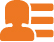 CONTACTPrénom NOM, adresse, Tel , adresse mèl, site internetPrénom NOM, adresse, Tel , adresse mèl, site internetCIRCUITTEMPS DU VAINQUEUR DISTANCEDENIVELEViolet long70’x kmx mViolet moyen60’x kmx mViolet court45’x kmx mViolet très court 35’x kmx morange40‘x kmx mJaune long/x kmx mJaune35‘x kmx mBleu25‘x kmx mVert20‘x kmx m